 Інформація про виконання бюджетних програм за 2022рік по головному розпоряднику бюджетних коштівВідділу освіти, сім’ї, молоді та спорту Носівської міської радиЗ метою виконання вимог частини 5 статті 28 Бюджетного кодексу України Відділ освіти, сім’ї, молоді та спорту Носівської міської ради, як головний розпорядник бюджетних коштів, оприлюднює інформацію щодо діяльності Відділу  у 2022 році та про реалізацію цілей державної політики у сфері освіти, а також показники їх досягнення в межах бюджетних програм за 2022 рік.Питання розвитку освітньої галузі Носівської територіальної громади є предметом постійної уваги апарату міської ради та депутатського корпусу. 2022 рік був одним із найважчих, у виконанні завдань, поставлених перед освітньою галуззю Носівщини. Особливістю цього року в закладах освіти громади була організація освітнього процесу в умовах дотримання протиепідемічних заходів у зв’язку з поширенням коронавірусної хвороби COVID – 19 та введення в Україні воєнного стану (Указ Президента України від 24 лютого 2022 року №64/2022), викликаного початком повномасштабної російсько-української війни.Сфера освіти, як і всі сфери життя суспільства, зазнала сильних змін в умовах воєнного стану  Усі ми вчилися та продовжуємо вчитися жити в цих нових умовах: хтось – продовжувати здобувати освіту, а хтось – працювати.  Війна негативно впливає на організацію освітнього процесу, це зумовлює потребу в гнучкій трансформації освітньої сфери на період дії воєнного стану. Передусім постала необхідність убезпечення учасників освітнього процесу.Відповідно до ст.53 Конституції України кожен має право на освіту. Освітні послуги, які надають заклади освіти повинні бути якісними та відповідати запитам суспільства. Провідну роль у наданні якісних освітніх послуг відіграє освітнє середовище, у якому перебувають діти. Освітній простір повинен надихати вчитись, обладнання має бути сучасним, навчально-методична література цікавою і корисною. У закладі освіти повинно бути безпечно і тепло. Все перелічене потребує проведення ремонтних робіт, оновлення матеріально-технічної бази, поповнення бібліотечних фондів, високого професіоналізму педагогічних працівників.На виконання вище перелічених завдань, Відділ освіти, сім’ї, молоді та спорту як головний розпорядних бюджетних коштів відповідно до покладених на нього функцій забезпечував ефективне використання бюджетних коштів у 2022 році у межах  затверджених бюджетних призначень за наступними бюджетними програмами: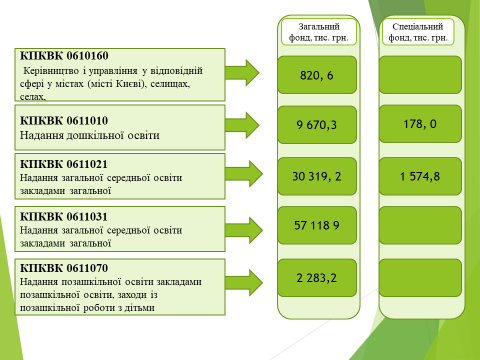 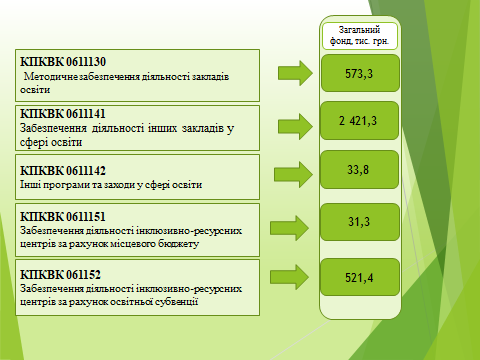 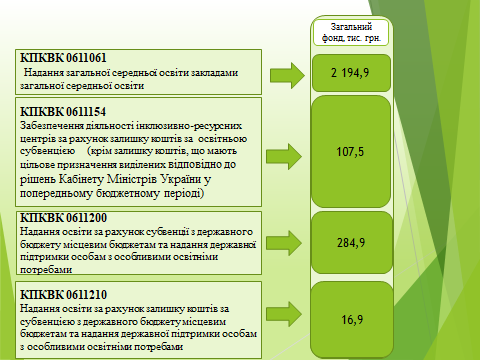 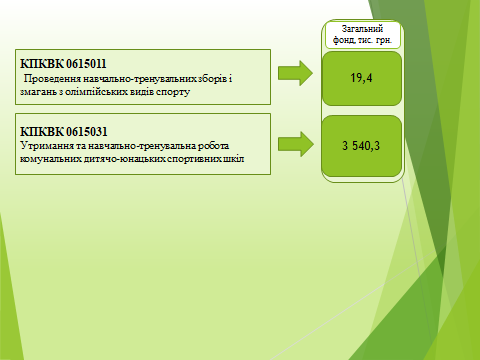 Фінансування галузі «Освіта» у 2022 році складало  114 082,5 тис грн., в тому числі за рахунок коштів  загального фонду 109 957,3 тис. грн., що на 6,2% (3 196,8 тис. грн.) менше в порівнянні з 2021 роком та спеціального фонду – 4 125,2 тис. грн., що на 53,3% (4 699,0 тис. грн.) менше в порівнянні з 2021 роком. Загальне виконання бюджетних програм  в 2021 році складає 91,4%. .Галузь «Освіта» фінансується як за рахунок доходів бюджету Носівської ТГ так і за рахунок різних субвенцій, основною з яких є освітня субвенція. У 2022 році вона склала 57 118,9 тис. грн. Крім того, заклади освіти отримують власні надходження, згідно статутної діяльності, які зараховуються до спеціального фонду бюджету.Левову частину видатків займають видатки на надання загальної середньої освіти – 81,96%, наступними найбільш вагомими є видатки на надання дошкільної освіти – 8,63%, решта 9,41 % видатків спрямовується на фінансування 16 програм. Структура видатків  бюджетних програмВідділом освіти, сім’ї, молоді та спорту Носівської міської ради було здійснено оцінку ефективності за усіма бюджетними програмами у межах встановлених йому бюджетних призначень. Оцінка ефективності бюджетних програм здійснюється шляхом аналізу для досягнення поставлених цілей:- керівництво та управління у сфері освіти;- забезпечення доступності та безоплатності дошкільної освіти в державних та комунальних дошкільних навчальних закладах в межах державних вимог до змісту, рівня й обсягу дошкільної освіти;- реалізація державної політики, спрямована на забезпечення сталого розвитку загальної середньої освіти;- створення умов для здобуття вихованцями, учнями і слухачами позашкільної освіти;- забезпечення належної методичної роботи в закладах освіти;- забезпечення надання якісних освітніх послуг та створення належних умов для діяльності закладів у сфері освіти;- забезпечення реалізації інших освітніх послуг;- забезпечення права дітей з особливими освітніми потребами на здобуття дошкільної та загальної середньої освіти;- проведення корекційно-розвиткових занять дітям з особливими освітніми потребами та придбання спеціальних засобів корекції психофізичного розвитку;- забезпечення взаємозв’язку між дитячо-юнацьким спортом вищих досягнень шляхом відбору обдарованих осіб та визначення спеціалізації юних спортсменів, які мають високий рівень підготовленості для переходу до системи резервного спорту;- реалізація державної політики у сфері розвитку фізичної культури і спорту.Кожна бюджетна програма включає показники, що характеризують обсяг використання бюджетних коштів на відповідний період, саме ці показники забезпечують досягнення цілей державної політики.На виконання бюджетної програми за КПКВК 0610160 «Керівництво і управління у відповідній сфері у містах (місті Києві), селищах, селах, об’єднаних територіальних громадах» заплановані кошти в сумі 1 005,7 тис. грн, касові видатки складають 820,641 грн. (81,6%). Покладені на керівництво відділу освіти, сім’ї, молоді та спорту повноваження виконані в повному обсязі.На сесіях Носівської міської ради були прийняті рішення з 25 питань у галузі «Освіта». На засіданнях виконавчого комітету Носівської міської ради розглянуто 30 питань та  прийняті рішення. Упродовж 2022 року проведено 10 нарад  для керівників закладів освіти, на яких проаналізовано 96 питань щодо провадження освітньої діяльності.За звітний період: до Відділу освіти, сім’ї, молоді та спорту надійшло 3471 документ;видано 110 наказів  з основної діяльності;243 накази з кадрової роботи.Отримано та розглянуто 13 письмових звернень.Проведена оцінка ефективності бюджетної програми шляхом порівняння планових  і фактично виконаних результативних показників відповідно до Методики здійснення порівняльного аналізу показує високу ступінь ефективності.З метою забезпечення належних умов для надання дошкільної освіти та виховання дітей в Носівській громаді функціонують:Носівський дошкільний навчальний заклад № 1 «Барвінок» комбінованого типу Носівської міської ради Чернігівської області, Носівський дошкільний навчальний заклад «Ромашка» Носівської міської ради Чернігівської області, Володьководівицький дошкільний навчальний заклад «Дзвіночок» Носівської міської ради Чернігівської області, Усього  до закладів дошкільної освіти зараховано 352 дитини віком від 2 до 6(7) років  сформовано  15 груп.Всього на виконання бюджетної програми КПКВК 0611010 «Надання дошкільної освіти» на 2022 рік заплановано коштів 9 848,3  тис. грн., з них по загальному фонду – 9 670,3 тис. грн. та 178,0 тис. грн. по спеціальному фонду. Використання коштів в цілому складає 73,33%.При виконанні бюджетної програми спрямовувалися кошти за наступними напрямами:Надання дошкільної освіти дошкільними навчальними закладами;Виготовлення проектно-кошторисної документації по об’єкту «Капітальний ремонт захисної споруди цивільного захисту в підвальному приміщенні Носівського ДНЗ №1 «Барвінок» комбінованого типу Носівської міської радиПридбання генератора для Носівського ДНЗ №1 Барвінок.Фінансування дошкільних навчальних закладів у 2022 роціВ закладах дошкільної освіти  освітній процес забезпечують 38 педагогічних працівники, які займають 38,75 штатних одиниць та 48 працівників із числа обслуговуючого персоналу, які займають 48,85  штатних одиниць . Всього для забезпечення функціонування закладів дошкільної освіти задіяні 91,10 штатна одиниця.   Зменшенням кількості вихованців в дошкільних навчальних закладах, та кількість дітей від 0-6 років пояснюється зменшенням народжуваності. Основний виклик, з яким довелося мати справу у 2022 році, – це гарантії безпеки для малюків, які перебуватимуть в дитсадку у той час, коли йде війна. Саме це є основною причиною того, що в закладах дошкільної освіти освітні послуги не надаються, заклади перебувають на простої. І як наслідок  маємо відхилення планових показників від касових в сторону  зменшення. Проведена оцінка ефективності бюджетної програми за КПКВК 0611010 з визначенням  ступеню ефективності відповідно до Методики здійснення порівняльного аналізу показує середню ефективність. Бюджетна програма залишається актуальною для подальшої реалізації.Для забезпечення якісних послуг для надання загальної середньої освіти в денних закладах загальної середньої освіти виконуються наступні бюджетні програми: КПКВ 0611021, КПК ВК 0611031 та КПК ВК 0611061.В закладах загальної середньої освіти  освітній процес забезпечують 275 педагогічних працівників, які займають 310,79 штатних одиниць та 164 працівників із числа обслуговуючого персоналу, які займають 162,05  штатних одиниць. Всього для забезпечення функціонування закладів дошкільної освіти задіяні 310,79 штатних одиниць. Мережа закладів загальної середньої освіти громади нараховує 9 закладів, 4 з них мають дошкільні підрозділи: - Носівський ліцей №1;- Носівський ліцей №5;- Володьководівицький ліцей з дошкільним підрозділом;- Носівська початкова школа;- Носівська гімназія №2;- Носівська гімназія №3 з дошкільним підрозділом;- Досліднянська гімназія з дошкільним підрозділом;- Держанівська гімназія з дошкільним підрозділом;- Сулацька гімназія.Усього  в закладах навчається 2448 учнів і 94 вихованці в дошкільних підрозділах закладів загальної середньої освіти (у міській місцевості – 1960 учнів/ 38 вихованців, у сільській – 488 учнів/60 вихованців). Середня вартість утримання 1 дитини в ЗЗСО у 2022  році складає 37 654 грн.  в рік. Основну частку видатків займають видатки на оплату праці з нарахуваннями – 80,31 відсотки За КПКВ 0611021 передбачено видатків на 2022 рік  за загальним фондом в сумі 34 737,3 тис. грн. виконання 30 319,2 тис. грн, що становить 87,28%; за спеціальним фондом  заплановані видатки у сумі 1 626 тис. грн. виконано – 1 574,8 тис. грн.., що становить 96,85%. Відхилення планових показників від касових в сумі 4 957,8 тис. грн. пояснюється економією: по оплаті праці, видатках по продуктах харчування та використання енергоносіїв внаслідок зменшення кількості днів відвідування учнями закладів загальної середньої освіти під час запровадження правового режиму воєнного стану на території України та організації навчання за змішаною формою. Проведена оцінка ефективності бюджетної програми за КПКВК 0611021 з визначенням  ступеню ефективності відповідно до Методики здійснення порівняльного аналізу показує високу ефективність. Бюджетна програма залишається актуальною для подальшої реалізації.За КПК ВК 0611031 передбачено видатків на 2022 рік  за загальним фондом 57147,6 тис. грн.. виконано  57 118,9 тис. грн., що становить 99,95% Проведена оцінка ефективності бюджетної програми показує середню ефективність. Бюджетна програма залишається актуальною для подальшої реалізації.За КПКВК 0611061 передбачено видатків на 2022 рік  за загальним фондом 2 194,8 тис. грн. виконання 100%, за спеціальним – 2288,1 тис. грн., виконання 100%. Проведена оцінка ефективності бюджетної програми показує високу ефективність.  Важливим етапом інтеграції дітей з особливими освітніми потребами в освітній процес є забезпечення  належної інклюзивної освіти в закладах загальної середньої та дошкільної освіти для надання якої щороку створюються відповідні умови. За бажанням батьків відкриваються групи в ДНЗ, а в закладах загальної середньої освіти є класи з інклюзивною формою навчання. Для надання державної підтримки особам з особливими освітніми потребами, які навчаються в інклюзивних класах, групах виконуються наступні бюджетні програми: КПКВ 0611200, КПК ВК 0611210.У 2022 році в Носівському ДНЗ №1 комбінованого типу «Барвінок»  виховувалося 7 дітей з ООП, до початку введення в країні воєнного стану.  В закладах загальної середньої освіти  - 21 учень з ООП.За КПКВ 0611200 передбачено видатків на 2022 рік  за загальним фондом в сумі 481,110 тис. грн. виконання 284,933 тис. грн, що становить 59,22%. Відхилення планових показників від касових в сумі  196,177тис. грн. пояснюється економією по оплаті праці та придбанню засобів навчання для проведення корекційно-розвиткових занять внаслідок зменшення кількості днів відвідування учнями з ООП закладів загальної середньої освіти та дошкільної освіти під час запровадження правового режиму воєнного стану на території України та внесення змін до постанови Кабінету Міністрів України № 590 від 9 червня 2021 року. Проведена оцінка ефективності бюджетної програми з визначенням  ступеню ефективності відповідно до Методики здійснення порівняльного аналізу показує високу ефективність. Бюджетна програма залишається актуальною для подальшої реалізації.Позашкільна освіта - складова системи безперервної освіти, яка вирішує питання емоційного, фізичного та інтелектуального розвитку особистості, формування її компетентностей та сприяє забезпеченню потреб особистості у творчій самореалізації, її соціалізації, включенню в суспільні відносини, входженню у широкий світ. Для забезпечення належних умов виховання дітей в умовах позашкільної освіти виконуються наступні бюджетні програми: КПКВ 0611070, КПК ВК 0615011, КПК ВК 0615031,На сьогодні  у Носівській територіальній громаді  функціонує 2 заклади позашкільної освіти – Центр дитячої та юнацької творчості та Дитячо-юнацька спортивна школа, в яких працює 58 гуртків, до роботи в яких залучено 750 дітей (30,6% від загальної кількості учнів у закладах освіти громади) з них у Центрі дитячої та юнацької творчості – 31 гурток, в яких займається 468 вихованців у Дитячо-юнацькій спортивній школі – 27 груп, які відвідує 282 юних спортсмени. Навчальний процес у закладах позашкільної освіти здійснюють:в Центрі дитячої та юнацької творчості освітній процес забезпечують 14 педагогічних працівників, які займають 10,78 штатних одиниць та 6 працівників із числа обслуговуючого персоналу, які займають 4,5  штатних одиниць. - в Дитячо-юнацькій спортивній школі - 12 тренерів.За КПКВК 0611070 передбачено видатків на 2022 рік  за загальним фондом в сумі 3164,2 тис. грн.. виконано 2 283,2 тис. грн., що становить 72,16%. Відхилення планових показників від касових в сумі  881,0  по оплаті праці тис. грн. пояснюється економією по оплаті праці, використанню енергоносіїв.  В умовах воєнного стану  керівники гуртків здійснювали освітній процес з використанням технологій дистанційного навчання, проводили тематичні тижні, заходи з відзначення державних і пам’ятних дат,  акції на підтримку ЗСУ, залучали дітей до участі в дистанційних конкурсах. Проведена оцінка ефективності бюджетної програми з визначенням  ступеню ефективності відповідно до Методики здійснення порівняльного аналізу показує високу ефективність. Бюджетна програма залишається актуальною для подальшої реалізації.КПКВК 0615031 «Утримання та навчально-тренувальна робота комунальних дитячо-юнацьких спортивних шкіл»    заплановано 3702,4 тис. грн., касові видатки –  3540,3 тис.грн. за загальним фондом, та 82,3 тис. грн. за спецільним фондом Використання коштів в цілому складає 95,62%. Проведена оцінка ефективності бюджетної програми з визначенням ступеню ефективності відповідно до Методики здійснення порівняльного аналізу показує високу ефективність. Програма залишається актуальною для подальшої реалізації.За КПКВК 0615011 Проведена оцінка ефективності програми з визначенням  ступеню ефективності відповідно до Методики здійснення порівняльного аналізу. При визначенні кінцевого результату при порівнянні отриманого значення з шкалою, маємо низьку ефективність. Аналіз результативних показників, які мали негативний вплив на виконання бюджетної програми, показав, що внутрішні фактори  на які головний розпорядник міг вплинути   відсутні. А тому, бюджетна програма залишається актуальною для подальшої реалізації для забезпечення фізичного розвитку та набуття навичок здорового способу життя, підготовки спортсменів.Методичне забезпечення діяльності навчальних закладів здійснюється методичним кабінетом при Відділі освіти, сім’ї, молоді та спорту Носівської міської ради. Пріоритетними завданнями  методичного кабінету Відділу освіти, сім’ї, молоді та спорту протягом 2022 року було проведення заходів, спрямованих на адаптацію педагогічних працівників до роботи в умовах очного, дистанційного та змішаного  навчання під час дії  правового режиму воєнного стану; психологічна підтримка всіх учасників освітнього процесу; підготовка педагогічних працівників до упровадження Державного стандарту базової середньої освіти в 5-х класах Нової української школи, який є логічним продовженням Державного стандарту початкової освіти  і базується на принципах презумпції талановитості дитини, цінності дитинства, радості пізнання, розвитку особистості, здоров’я,  безпеки.Видатки за даною бюджетною програмою у 2022 році склали 573,3 тис.грн., відсоток виконання – 74,26%. Проведена оцінка ефективності бюджетної програми з визначенням  ступеню ефективності, відповідно маємо результат програми – висока ефективність. Бюджетна програма залишається актуальною для подальшої реалізації.З метою виконання бюджетної програми по КПКВК 0611141 «Забезпечення діяльності інших закладів у сфері освіти» працює  централізована бухгалтерія, група централізованого господарського обслуговування. Загальна штатна чисельність – 15,75 ставок. Видатки за даною бюджетною програмою у 2022 році склали 2 421 3 тис. грн., що відповідає 86,27% запланованого показника. Проведена оцінка ефективності бюджетної програми з визначенням  ступеню ефективності, при порівнянні отриманого значення з шкалою, маємо результат програми – висока ефективність. Бюджетна програма залишається актуальною для подальшої реалізації. Відповідною програмою здійснено функції організації виконання бюджету за доходами та видатками, організація бухгалтерського обліку на принципах законності, обґрунтованості, цільового використання бюджетних коштів та першочерговості фінансування захищених статей видатків.За бюджетною програмою 0611142 «Інші програми та заходи у сфері освіти» фінансуються наступні завдання:Видатки за даною бюджетною програмою у 2022 році склали 33,8 тис. грн., що становить 41,22% виконання.Проведена оцінка ефективності бюджетної програми за КПКВК 0611142 з визначенням ступеню ефективності відповідно до Методики здійснення порівняльного аналізу показує низьку ефективність. Аналіз результативних показників, які мали негативний вплив на виконання бюджетної програми, показав , що внутрішні фактори  на які головний розпорядник міг вплинути   відсутні. А тому, бюджетна програма залишається актуальною для подальшої реалізації.Впровадження інклюзивного навчання в закладах освіти громади на сьогодні є досить актуальним та дає можливість вирішити питання навчання, а також адаптації в соціумі дітей з особливими освітніми проблемами. Задля забезпечення права дітей з особливими освітніми потребами на здобуття дошкільної та загальної середньої освіти, шляхом проведення комплексної психолого-педагогічної оцінки розвитку дитини надання психолого-педагогічної допомоги та забезпечення системного кваліфікованого супроводження виконуються наступні бюджетні програми: КПКВ 0611151, КПК ВК 061152, КПК ВК 061154, на території Носівської ТГ працює КУ «Інклюзивно ресурсний центр» Носівської міської ради. На утримання даного закладу в 2022 році заплановано 736,4 тис. грн та залучення залишку освітньої субвенції 2021 року у сумі 107,5 тис. грн, касові видатки за всіма бюджетами – 660,2 тис. грн.Робота Інклюзивно ресурсного центру спрямована на проведення комплексної педагогічної допомоги та забезпечення системного кваліфікованого супроводу (надання консультацій педагогам, батькам дітей з ООП та методичної роботи педагогам, щодо питань організації інклюзивного навчання). За 2022 рік працівниками центру прийнято 40 заяв від батьків для здійснення комплексної оцінки розвитку дітей. Всього видано 39 висновків, згідно яких діти отримують освітні послуги в закладах освіти. На базі ІРЦ 39 дітей впродовж року отримували психолого-педагогічні та корекційно-розвиткові послуги. Протягом 2022 року було надано 676 консультацій щодо особливостей розвитку, навчання та виховання дітей з ООП (381 консультацію батькам дітей з ООП та 295 - педагогам, які працюють з дітьми з ООП). Фахівці ІРЦ є активними учасниками в командах супроводу у закладах з інклюзивним навчанням, постійно надають методичну допомогу фахівцям закладів освіти щодо розвитку, виховання та організації навчання дітей з ООП.На утримання даного закладу в 2022 році по КПКВК 0611151 заплановано 61,0 тис. грн. виконано – 31,3 тис. грн.., що становить 51,3%. Відхилення планових показників від касових в сумі  29,71 тис. грн. пояснюється економією на придбання засобів навчання для проведення корекційно-розвиткових занять внаслідок внесення змін до постанови Кабінету Міністрів України № 590 від 9 червня 2021 року .Проведена оцінка ефективності бюджетної програми за КПКВК 0611151 з визначенням ступеню ефективності відповідно до Методики здійснення порівняльного аналізу показує високу ефективність. Бюджетна програма залишається актуальною для подальшої реалізації.За КПКВК 0611152 проведена оцінка ефективності бюджетної програми з визначенням ступеню ефективності, відповідно маємо результат програми –висока ефективність. Програма є актуальною для подальшої її реалізації.За КПКВК 0611154 проведена оцінка ефективності бюджетної програми. Кінцевий результат при порівнянні отриманого значення з шкалою – висока  ефективність.Аналіз виконання результативних показників бюджетних програм по галузі «Освіта» свідчить про їх ефективне виконанняНачальник                                                                           Наталія ТОНКОНОГ      